如何注册GDM真实账户1.打开链接http://www.gdmfx.com.cn?cg=8020561 填写资料，选择“刀锋”账户，密码必须包括大写、小写、   数字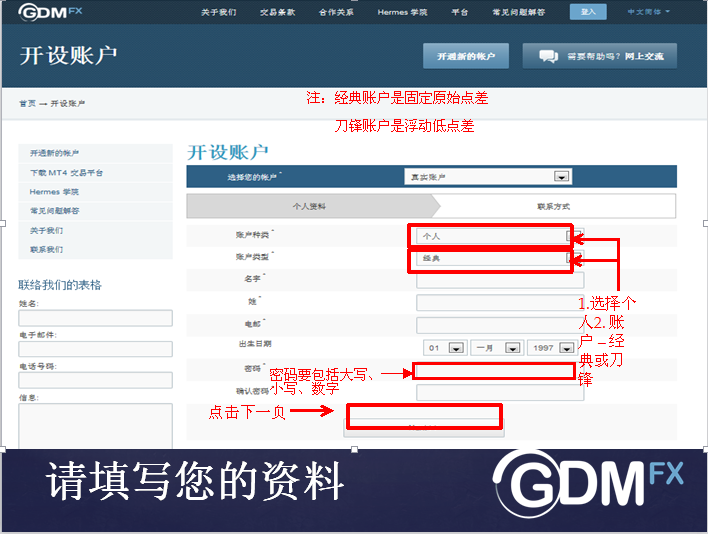 3  完善资料，点击注册。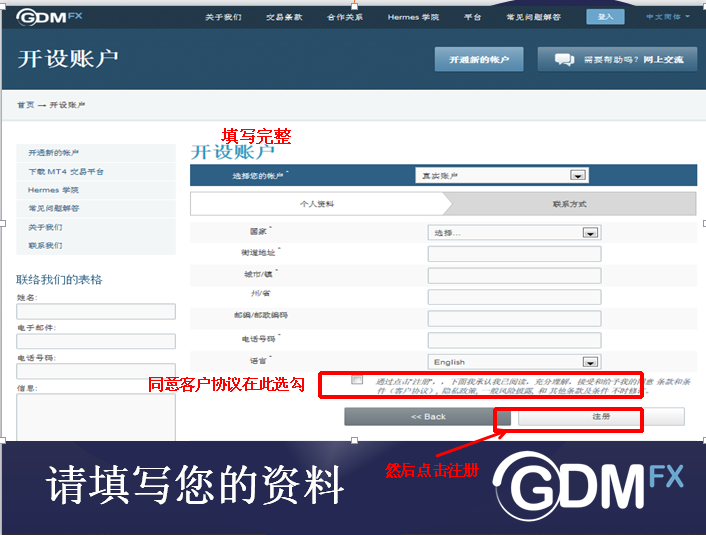 4.注册信息已提交，请检查您的电子邮件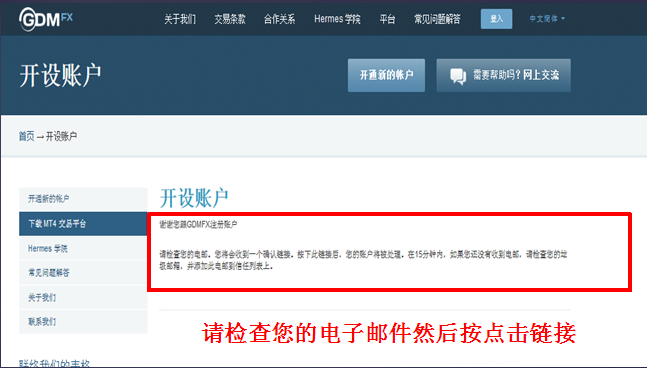 5.第一封邮件，点击进入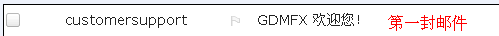 点击链接，确认邮箱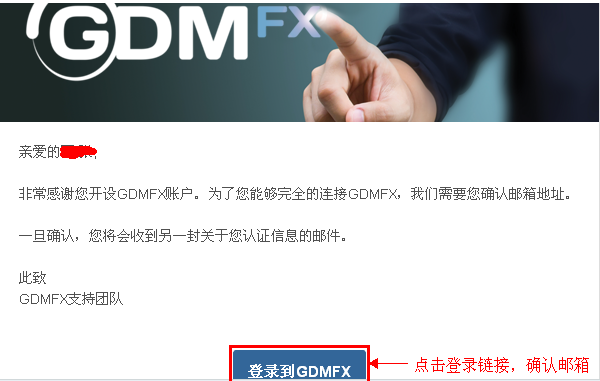 7.第二封邮件，点击进入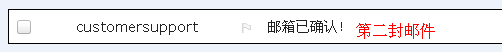 8.点击链接登录个人交易室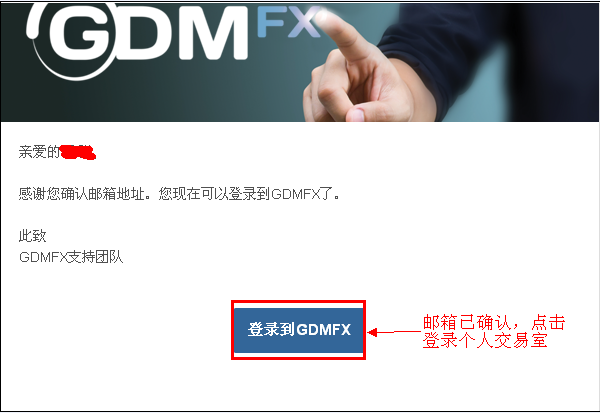 9.输入信息，点击登陆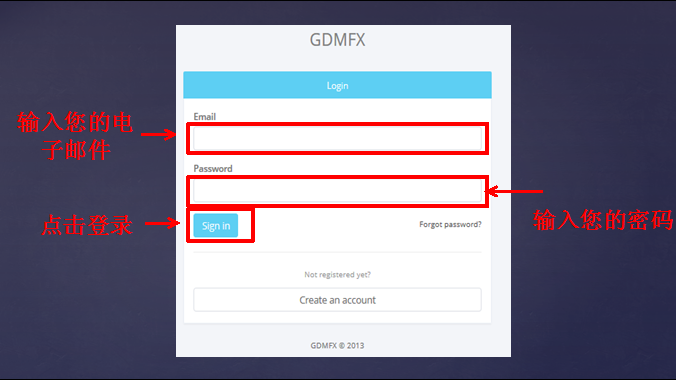 上传证件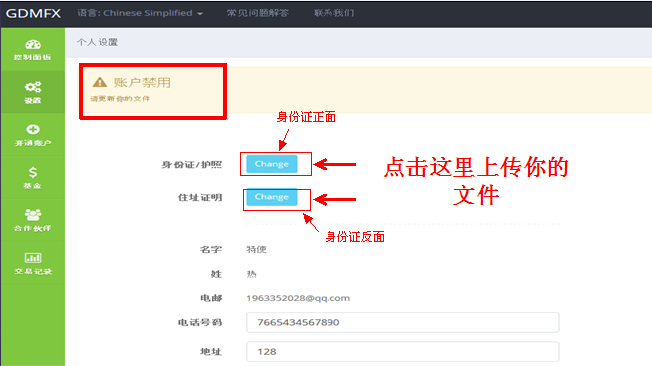 11.上传文件后点击提交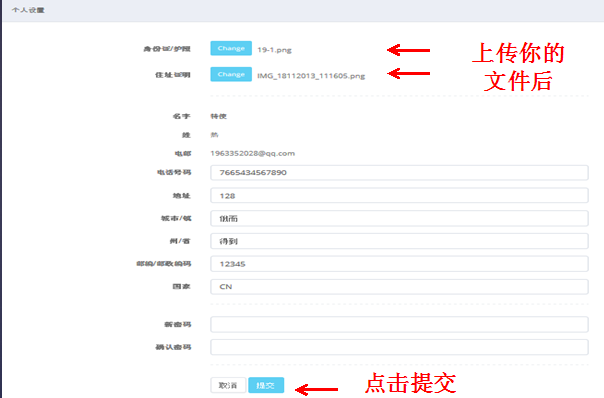 12.文件成功提交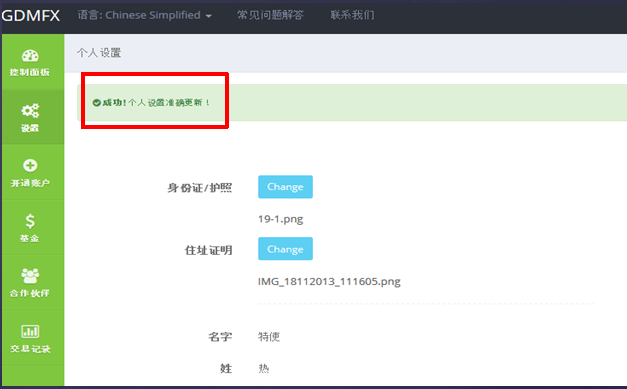 第三封邮件，等待核准账户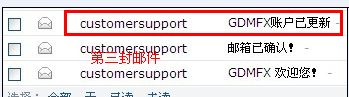 14.最后一封邮件，点击进入（该邮件工作日内需要24小时）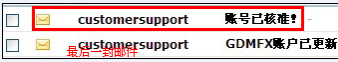 MT4交易账号及密码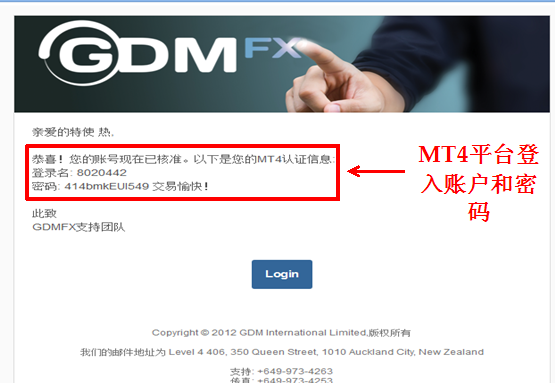 成功完成GDM真实账户的注册，可以进行交易，祝您交易愉快！